Western Australia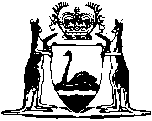 GREYHOUND RACING CONTROL ACT 1972Greyhound Racing Control Board (Representative Members) Regulations 1977		Act repealed by the Western Australian Greyhound Racing Association Act 1981 s. 39(1) as at 15 June 1981Western AustraliaGreyhound Racing Control Board (Representative Members) Regulations 1977Contents1.	Citation	12.	Interpretation	13.	Minister to call for nominations — s.6 (2) (c) and (d)	14.	Notice to Breeders, Owners and Trainers Association  — s.6 (2) (c)	25.	Notice to registered clubs — s.6 (2) (d)	26.	Appointment if no nominations	27.	Questions to be determined by Minister	2NotesCompilation table	3Western AustraliaGREYHOUND RACING CONTROL ACT 1972Greyhound Racing Control Board (Representative Members) Regulations 1977 1.	Citation		These regulations may be cited as the Greyhound Racing Control Board (Representative Members) Regulations 1977.2.	Interpretation		In these regulations — 	“Board” means the Greyhound Racing Control Board of Western Australia;	“club” means a club registered by the Board to conduct greyhound racing;	“the Act” means the Greyhound Racing Control Act 1972.3.	Minister to call for nominations — s.6 (2) (c) and (d)		For the purpose of enabling the appointment to the Board of persons properly representative of the interests referred to in paragraph (c) and in paragraph (d) of subsection (2) of section 6 of the Act, the Minister shall call for nominations and nominations may be made in the manner prescribed by these regulations.4.	Notice to Breeders, Owners and Trainers Association  — s.6 (2) (c)		In relation to paragraph (c) of subsection (2) of section 6 of the Act the Minister shall, as the occasion requires, by notice in writing to the Secretary of the body known as the West Australian Greyhound Breeders, Owners and Trainers Association (Inc.) require that body to submit to him within a period of twenty-eight days after the issue of that notice a panel of the names of three persons each of whom is a member of the executive of that body.5.	Notice to registered clubs — s.6 (2) (d)		In relation to paragraph (d) of subsection (2) of section 6 of the Act the Minister shall, as the occasion requires, by notice in writing to the Secretary of each registered club require that body to submit to him within a period of twenty-eight days after the issue of that notice a panel of the names of not less than two persons nor more than four persons each of whom is an elected member of the committee of a club.6.	Appointment if no nominations		Where upon the expiration of the period of twenty-eight days following the issue of a notice under these regulations requiring the submission of a panel of names, or such extension of that period as the Minister thinks fit, the Minister has not received the required panel of names he may recommend for appointment such person as, having regard to the interest sought to be represented, he thinks fit.7.	Questions to be determined by Minister		Any question as to whether or not the occasion for nomination has arisen, or otherwise in relation to any appointment to the Board pursuant to these regulations, may be determined by the Minister.Notes1.	This is a compilation of the Greyhound Racing Control Board (Representative Members) Regulations 1977 and includes the amendments referred to in the following Table.Compilation tableCitationGazettalCommencementGreyhound Racing Control Board (Representative Members) Regulations 197725 Nov 1977 p. 4361-225 Nov 1977Act repealed by the Western Australian Greyhound Racing Association Act 1981 s. 39(1) as at 15 June 1981Act repealed by the Western Australian Greyhound Racing Association Act 1981 s. 39(1) as at 15 June 1981Act repealed by the Western Australian Greyhound Racing Association Act 1981 s. 39(1) as at 15 June 1981